Table 1. Discriminative variables and the discriminative function correlation structure matrix  (N=20).Table 2. One-way analysis of variance (N=20).*p<.05, **p<.01. Variables: (1) physical strength or athleticism, (2) access to resources or material possessions, (3) ambition or industriousness, (4) social status, (5) intelligence, (6) features of physical appearance, (7) features accentuating youthfulness, (8) high activity level, and (9) flirtatious behavior. Figure 1. Mean evaluations of nine evolutionarily-relevant variables across sex (error bars represent standard deviations). 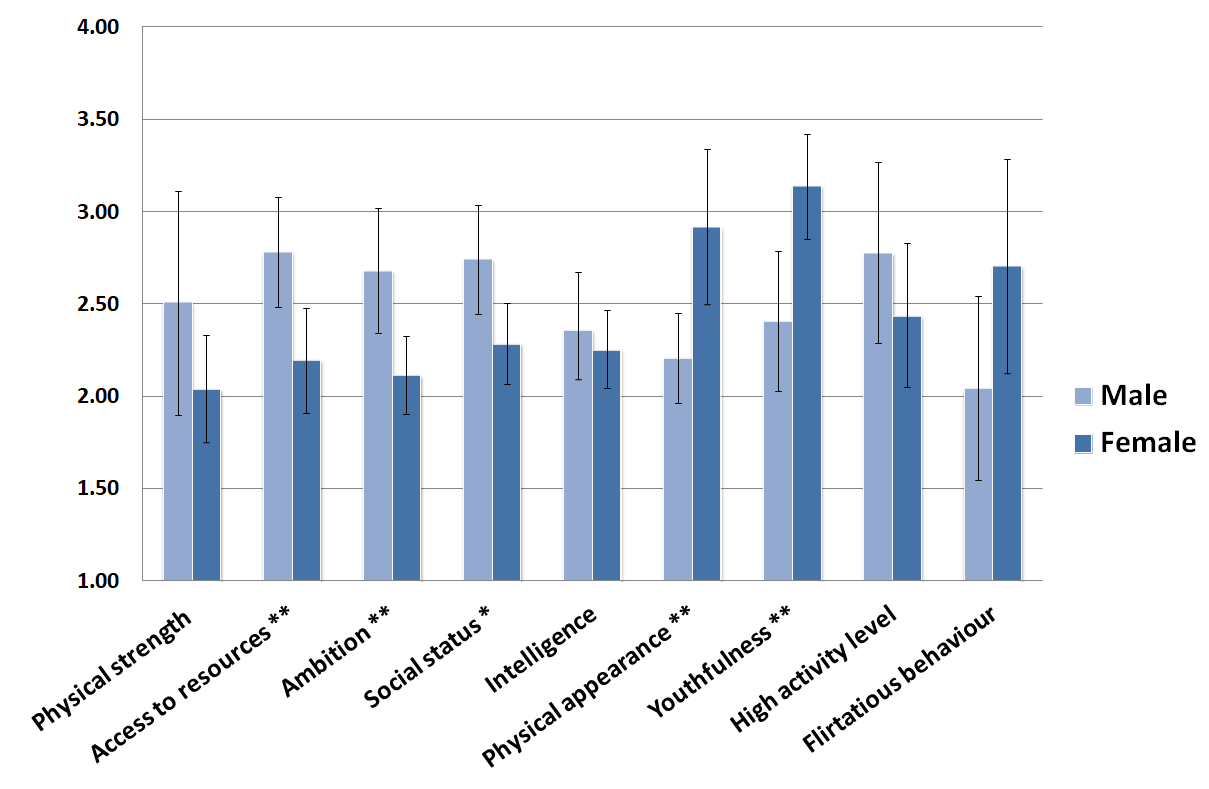 *p<.05, **p<.01.Table 3. Classification of the results, in respect to sex, after cross validations (N=20).VariableFunctionFeatures accentuating youthfulness-.495Features of physical appearance-.470Ambition or industriousness.455Access to resources or material possessions.455Social status.399Flirtatious behavior-.276Physical strength or athleticism.223High activity level.173Intelligence.088VariablesMfMmsdfsdmλFpη212.042.51.407.850.8792.472.133.12122.202.78.396.414.63610.322.005**.36432.122.68.292.474.63510.334.005**.36542.292.74.310.414.6987.772.012*.30252.262.36.297.441.797.390.540.02162.922.21.586.339.62011.036.004**.38073.142.41.401.530.59512.233.003**.40582.442.78.546.682.9241.487.238.07692.712.04.817.696.8263.792.067.174Predicted group membershipPredicted group membershipSexFemaleMaleGroup membershipNFemale82Group membershipNMale37Group membership%Female8020Group membership%Male3070